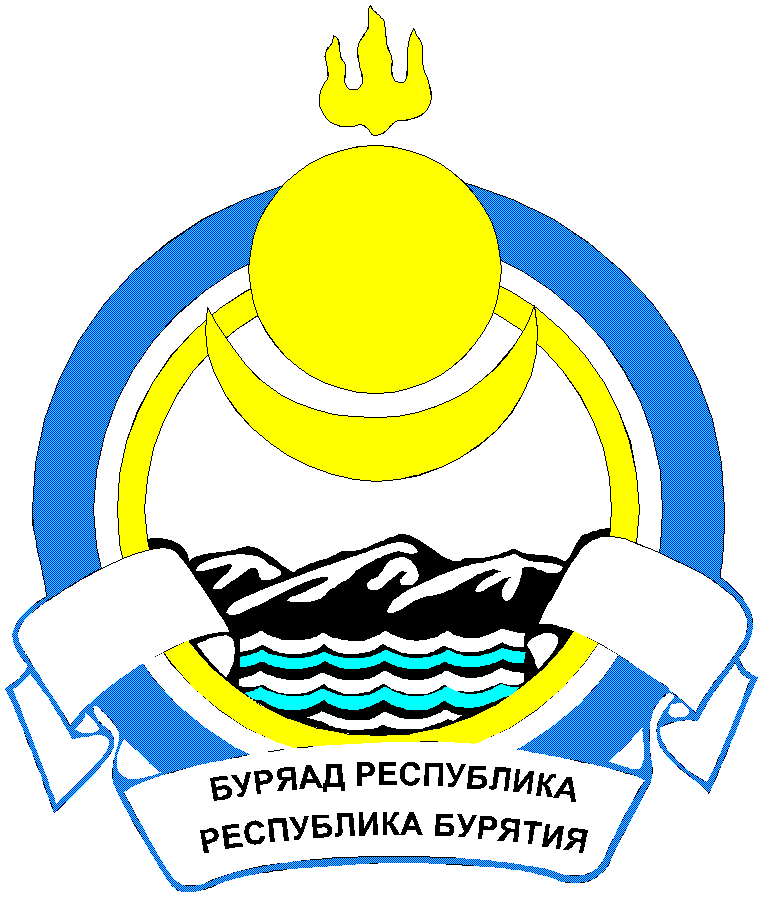                                                              Республика  Бурятия    СОВЕТ ДЕПУТАТОВ МУНИЦИПАЛЬНОГО ОБРАЗОВАНИЯСЕЛЬСКОЕ ПОСЕЛЕНИЕ «САЯНТУЙСКОЕ»ТАРБАГАТАЙСКОГО РАЙОНАР Е Ш Е Н И Еот « 24 » августа 2022 г.               №  200                                         с. Нижний Саянтуй   О внесении изменений в связи с исправлением технической ошибки в Решение Совета депутатов Муниципального образования сельского поселения «Саянтуйское» № 194 от «24» июня 2022 г. «Об утверждении Правил по благоустройству территории МО СП «Саянтуйское» В связи с  допущенной технической ошибкой в Правилах по благоустройству территории МО СП «Саянтуйское», утвержденных Советом депутатов Муниципального образования сельского поселения «Саянтуйское» от «24» июня 2022 года № 194, в соответствии с Федеральным законом от 06.10.2003 г. № 131-ФЗ «Об общих принципах организации местного самоуправления в Российской Федерации», руководствуясь Уставом муниципального образования сельского поселения  « Саянтуйское»Решил:В пункте 10.1 Раздела 10 в «Правила благоустройства территории МО СП  «Саянтуйское»» слова «МО СП «Саянтуйское»» заменить на слова «МО «Тарбагатайский район»».Опубликовать настоящее решение на официальном сайте МО СП «Саянтуйское».Настоящее решение вступает в силу со дня его официального опубликования (обнародования).Контроль за выполнением настоящего решения оставляю за собой.Глава Муниципального образования Сельского поселения «Саянтуйское»                                                          Тимофеева Е.А.Председатель Совета депутатовМО СП «Саянтуйское»                                                                                     Жовтун Ю.А.